T.C.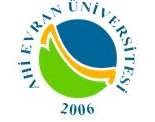 AHİ EVRAN ÜNİVERSİTESİSayı Konu:: Şifre talep/Şifre İptaliKBS/ HYS/ TKYS/ e-BÜTÇE KULLANICI İSTEK FORMUYukarıda kullanıcı bilgileri yazılı harcama birimimiz Harcama Yetkilisi /Gerçekleştirme Görevlisi/Birim Mutemedine KBS/HYS/TKYS e-bütçe sistemine tanımlanarak kullanıcı adı ve şifresi verilmesini veya şifre iptalinin yapılmasını arz/rica ederim.Birim YetkilisiAdı Soyadı Ünvanı Tarih        (Form No: FR- 309 ; Revizyon Tarihi:…./…/……..; Revizyon No:…….)İSTENEN BİLGİLERHARCAMA YETKİLİSİGERÇEKLEŞTİRME GÖREVLİSİMUTEMET/TKYST.C. KİMLİK NOADI VE SOYADIDOĞUM TARİHİKURUM SİCİL NOÜNVANIÇALIŞTIĞI BİRİMTELEFONE- POSTA ADRESİ